Управление физической подготовки Вооруженных Сил Российской Федерации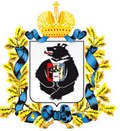 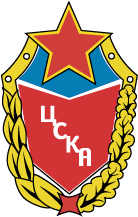 Федеральное автономное учреждение Министерства обороны России«Центральный спортивный клуб армии»Отделение физической подготовки Восточного военного округаХабаровская региональная общественная организация «Федерация спортивного ориентирования»ЧЕМПИОНАТ ВООРУЖЁННЫХ СИЛ РОССИЙСКОЙ ФЕДЕРАЦИИ ПО СПОРТИВНОМУ ОРИЕНТИРОВАНИЮДисциплина Кросс (65-140 мин) в военной форме с метанием гранаты.            Код дисциплины–0830051811Я15 августа 2015г.						г. Хабаровск, с. КраснореченскоеПРОТОКОЛ КОМАНДНЫХ РЕЗУЛЬТАТОВ:               Главный судья						Семенчуков Ю.Н.,ССВК, г.Хабаровск Главный секретарь					Сингур М.К.,CCIК, г.ХабаровскУправление физической подготовки Вооруженных Сил Российской ФедерацииФедеральное автономное учреждение Министерства обороны России«Центральный спортивный клуб армии»Отделение физической подготовки Восточного военного округаХабаровская региональная общественная организация «Федерация спортивного ориентирования»ЧЕМПИОНАТ ВООРУЖЁННЫХ СИЛ РОССИЙСКОЙ ФЕДЕРАЦИИ ПО СПОРТИВНОМУ ОРИЕНТИРОВАНИЮДисциплина КЛАССИКА (30-60 мин.). Код дисциплины – 0830021811Я16 августа 2015г.						г. Хабаровск, с. КраснореченскоеПРОТОКОЛ КОМАНДНЫХ РЕЗУЛЬТАТОВ:         Главный судья						Семенчуков Ю.Н.,ССВК, г.Хабаровск Главный секретарь					Сингур М.К.,CCIК, г.ХабаровскУправление физической подготовки Вооруженных Сил Российской ФедерацииФедеральное автономное учреждение Министерства обороны России«Центральный спортивный клуб армии»Отделение физической подготовки Восточного военного округаХабаровская региональная общественная организация «Федерация спортивного ориентирования»ЧЕМПИОНАТ ВООРУЖЁННЫХ СИЛ РОССИЙСКОЙ ФЕДЕРАЦИИ ПО СПОРТИВНОМУ ОРИЕНТИРОВАНИЮДисциплина Эстафета- 3 чел. Код дисциплины–0830071811Я17 августа 2015г.						г. Хабаровск, с. КраснореченскоеПРОТОКОЛ КОМАНДНЫХ РЕЗУЛЬТАТОВ:               Главный судья						Семенчуков Ю.Н.,ССВК, г.Хабаровск Главный секретарь					Сингур М.К.,CCIК, г.ХабаровскУправление физической подготовки Вооруженных Сил Российской ФедерацииФедеральное автономное учреждение Министерства обороны России«Центральный спортивный клуб армии»Отделение физической подготовки Восточного военного округаХабаровская региональная общественная организация «Федерация спортивного ориентирования» СВОДНЫЙ ПРОТОКОЛ  ОБЩЕКОМАНДНЫХ РЕЗУЛЬТАТОВЧЕМПИОНАТА ВООРУЖЁННЫХ СИЛ РОССИЙСКОЙ ФЕДЕРАЦИИ ПО СПОРТИВНОМУ ОРИЕНТИРОВАНИЮ 14-17 августа 2015г.										г. Хабаровск              Главный судья						Семенчуков Ю.Н.,ССВК, г.Хабаровск Главный секретарь					Сингур М.К.,CCIК, г.ХабаровскУправление физической подготовки Вооруженных Сил Российской ФедерацииФедеральное автономное учреждение Министерства обороны России«Центральный спортивный клуб армии»Отделение физической подготовки Восточного военного округаХабаровская региональная общественная организация «Федерация спортивного ориентирования» СВОДНЫЙ ПРОТОКОЛ  МАНДАТНОЙ КОМИССИИЧЕМПИОНАТА ВООРУЖЁННЫХ СИЛ РОССИЙСКОЙ ФЕДЕРАЦИИ ПО СПОРТИВНОМУ ОРИЕНТИРОВАНИЮ 14-17 августа 2015г.										г. Хабаровск              Председатель мандатной комиссии	полковник			Н.А.  Хитрик 	ВНИМАНИЕпредставителейТехнические заявки на      эстафету сдать до 14.30№п/пКомандаЛучшие результатыЛучшие результатыЛучшие результатыЛучшие результатыЛучшие результатыЛучшие результатыСуммаМесто№п/пКоманда123456СуммаМесто1ЗВО1:11:121:12:431:13:301:18:271:25:141:30:317:51:3712ВВО1:13:131:14:111:18:221:34:161:38:091:41:308:39:4123ФУпоБХиУХО1:13:251:19:291:24:311:31:011:40:411:42:548:52:0134ЦВО1:19:271:26:541:30:131:34:181:36:021:47:549:14:4845ВДВ1:27:441:30:351:36:521:41:511:52:571:53:5810:03:5756РВСН1:24:551:54:112:05:422:15:002:24:312:28:4312:33:0267ЮВО1:30:471:40:471:41:162:09:072:11:33-9:13:3078ВКС1:39:531:41:171:49:122:25:252:29:41-10:05:2889ВМФп.п.2.6.10п.п.2.6.109№п/пКомандаЛучшие результатыЛучшие результатыЛучшие результатыЛучшие результатыЛучшие результатыЛучшие результатыСуммаМесто№п/пКоманда123456СуммаМесто1ЗВО0:42:150:43:070:43:400:44:270:45:420:46:124:25:2312ВВО0:36:590:42:330:44:060:45:250:45:290:53:404:28:1223ЦВО0:43:430:46:010:46:060:47:310:48:410:52:044:44:0634ФУпоБХиУХО0:42:080:47:210:55:250:55:350:56:520:58:125:15:3345ВДВ0:44:050:50:270:52:150:52:300:57:0501:04:565:21:1856ВКС0:46:160:57:350:59:0001:00:4401:01:0101:07:115:51:4767ЮВО0:45:030:46:120:50:1101:03:5501:16:1401:18:185:59:5378РВСН0:44:380:59:3601:05:4501:08:5801:12:5801:14:166:26:1189ВМФп.п2.6.10п.п.2.6.109№п/пКомандаРезультатыРезультатыСуммаМесто№п/пКоманда12СуммаМесто1ЗВО2ВВО3ФУпоБХиУХО4ЦВО5ВДВ6РВСН7ЮВО8ВКС9ВМФ№п/пКомандаМеста по видам программыМеста по видам программыМеста по видам программыСуммаМесто№п/пКомандаКросс с метанием гранаты Ф-1 на дальностьКлассикаЭстафета 3 чел.СуммаМесто1ЗВО112ВВО223ФУпоБХиУХО344ЦВО435ВДВ556РВСН687ЮВО778ВКС869ВМФ99№п/пКомандаВсего участниковОфицеровК/сСрочн.Спортивная подготовкаСпортивная подготовкаСпортивная подготовкаСпортивная подготовкаСпортивная подготовкаСпортивная подготовкаНачальник команды№п/пКомандаВсего участниковОфицеровК/сСрочн.МСМКМСКМСIIIIII1ЗВО8мл.с-тМасловский Д.А2ВВО8м-р Чигрин К.С.3ФУпоБХиУХО84ЦВО10м-р Варламов А.В.5ВДВ11п-к  Ягодкин Г.А.6РВСН8м-р  Павлов Н.В.7ЮВО9м-р Мазников В.А.8ВКС9пр-к Будинов В.Г.9ВМФ2п-к Красота В.Н.